معاونت محترم آموزشی دانشكده باسلام و احترام	احتراماً ضمن بررسي پرونده‌ي تحصيلي آقاي/خانم …………… دانشجوي کارشناسی ارشد رشته‌ي …………… به شماره‌ي دانشجويي ………………….  دفاع از پايان نامه‌ي ايشان با عنوان  …………………………………………………………..در تاريخ ( ……….) …../……/….139                به دليل ...................................................... فعلاً امکانپذير نمي‌باشد.              بلامانع است و ............................................ به عنوان نماينده‌ي تحصيلات تكميلي دانشگاه معرفي مي‌گردند.                دانشجو از بند استمرار در فعاليت پژوهشي با توجه به موارد ذيل حداکثر .................. نمره مي تواند كسب نمايد.             1) تعداد ................  عدد فرم شماره 7 (گزارش پيشرفت و استمرار در فعاليتهاي پژوهشي تحصيلي دوره ي کارشناسی ارشد) ارائه نموده است.             2)  طرح پيشنهادي دانشجو:    با تأخير مي باشد                     با تأخير نمي باشد            3)به دلیل دفاع دانشجو در نیمسال ششم مشمول کسر 5/. نمره می گردد.                                                           با آرزوي توفيق الهي                                        دکتر .............................                                              مدير تحصیلات تکمیلی و استعدادهای درخشان دانشگاهرونوشت: 1- روابط عمومي دانشگاه2- کارشناس تحصیلات تکمیلی دانشگاه3- کارشناس  تحصیلات تکمیلی دانشکده جهت اطلاع و درج در پرونده دانشجوشماره: ...................تاريخ: .....................بسمه تعالیفرم شماره 10صدور مجوز دفاع از پایان نامه کارشناسی ارشد    معاونت آموزشی و تحصیلات تکمیلی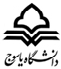 